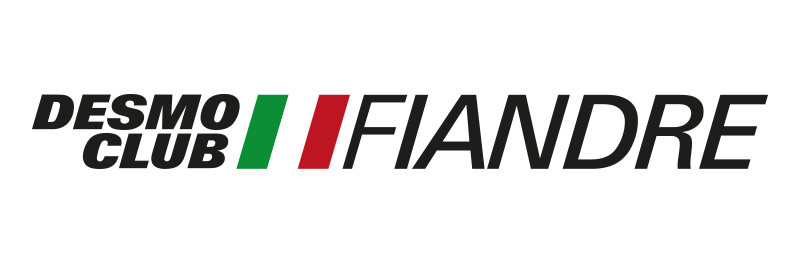 IN CASE OF EmergencyNaam/Nom/Name:Adres/Adresse/Adress:Telefoonnummer/Numéro de téléphone/Phone number:Bloedgroep/Groupe de sang/Blood group:Medicijnen/Médicaments/Medecines:Allergische reacties/Réactions allergiques/Allergic responses:Ziektes/Maladies/Diseases:Personen te contacteren bij noodgeval/Personnes de contact en cas de besoin/Contacts in case of need:Naam en telefoonnummer huisarts/Données du médécin/Name and phonenumber docter:Verzekeringsmaatschappij/Société d’assurance/Incurance company:			Pollis nummer:			Noodtelefoon nummer:Reisverzekering/assurance Voyage/travel insurance:			Pollis nummer:			Noodtelefoon nummer:Moto,Nr plaat,Chasis nummer/Moto, plaque, n° de chasis/Moto, number plate, Chassis number: